PERMISOS DE QUEMAÍNDICE DE RIESGO PARA USO DE FUEGO EN ARAGÓN(Información facilitada por el Gobierno de Aragón-Departamento de Desarrollo rural y sostenibilidad)2018DEL JUEVES 8 DE MARZOAL DOMINGO 11 DE MARZO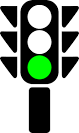 CONDICIONES ACEPTABLES PARA EL USO DE FUEGO, SIEMPRE Y CUANDO SE CUMPLAN LOS DEMÁS REQUISITOS DE LA ORDEN Y NO HAYA VIENTO LOCAL EN LA ZONA